附件一實踐大學國際經營與貿易學系校外實習計畫申請表中 華 民 國     年    月   日附件二實踐大學國際經營與貿易學系校外實習學生家長同意書學生姓名：         			 班級：□甲班 □乙班 學號              實習工作公司名稱：							聯絡人：				公司地點：													公司電話：													工作內容與性質：										每週工作時間：												學生聯絡電話：(1)			　(2)			Email：					學生聯絡地址：														家長聯絡電話：(1)			　(2)			Email：					家長聯絡地址：														家長與學生關係：　　　　　　本人                          (親筆簽名並加蓋印章)已詳讀實踐大學國際經營與貿易學系學生校外實習實施要點，充分了解該活動之施行方式、權利與義務關係，允許＿＿＿＿   ＿（學生姓名）參加該實習活動，並同意代為約束其遵守所有相關規定，及與學校保持密切之聯繫。**請同學注意：本表務必由家長簽名，偽造簽名是觸犯偽造文書罪的行為。                                   附件三實習機構評估報告書附件四實踐大學學生校外實習合約書實踐大學 (以下簡稱為甲方) 茲承 xxxxx (以下簡稱為乙方) 之協助，並基於共同推動在學學生專業實習制度之共識，特訂定本合約，以茲信守。甲方安排國際經營與貿易學系日間學士班    年_______班 ________________ (以下簡稱丙方) 赴乙方機構進行本系□企業實習(一)、學分數：2 ;□企業實習(二)、學分數：2 ;□企業實習(三)、學分數：2 ;□企業實習(四)、學分數：2 ;□企業實習(五)、學分數：2 ;□企業實習(六)、學分數：2課程之實習，茲經甲、乙、丙三方協議，訂定本合約共同遵守，各條款之內容如下：一、甲、乙雙方應指定專責單位或專人辦理丙方實習期間實務訓練及輔導事宜，彼此保持密切聯繫，增進雙方合作，以落實實習教育輔導制度。二、甲方之職責：（一）與乙方協調規劃丙方之實務實習內容。    （二）監督丙方於實習期間，切實遵守乙方之工作守則、維護乙方職場秩序、愛惜乙方職場設備及配合實習課程實施。    （三）督導及瞭解丙方之實習情形。
    （四）協助丙方簽訂實習聲明書。    （五）舉辦相關說明會及協調其他有關實習合作事項。三、乙方之職責：（一）提供安全衛生之實習場所，並進行職前安全講習，且不得令丙方從事危險與違法或與實習不相關之工作。    （二）協助甲方評核丙方之實習成績。    （三）與甲方協調丙方之實習時間。    （四）實習內容儘可能安排與丙方專長相關之工作。（五）實習期間，乙方應依其薪資計算規定計酬，按月給付丙方。（六）依法為丙方辦理勞工保險及勞工退休金提撥，但丙方應自費投保200萬意外險及意外醫療險，以強化自身安全之保障。    （七）於丙方實習結束前，提供甲方，其每月之實習時數證明表。    （八）其他有關實習事項，應符合勞動基準法之規定及比照乙方人事章程之規定。四、丙方之職責： (一) 應遵守乙方訂定之工作規則或人事規章，服從乙方各級主管之指揮監督。 (二) 實習期間屆滿，應依國家法令及乙方規定，將業務上所掌管之文件、資料、圖表、物品、財產等歸還乙方，且辦妥相關手續，並經乙方以書面承認後，始得離職。五、實習期間之輔導：甲乙雙方同意於簽約後二週內，甲方提供輔導老師之姓名、職位及聯絡電話，乙方提供負責主管之相關聯繫資料。
甲方輔導老師與乙方負責主管應經常聯絡有關丙方之實習情況，並負責指導、考核及處理其他突發事件等事宜。
甲方輔導老師欲訪視丙方之實習情形時，應事前與乙方負責主管以電話或電子郵件或其他適當之方式聯絡，乙方在合理範圍內應同意甲方輔導老師之訪視，許可進入一般工作場所，並提供適當之協助與配合。六、實習報告及實習成績評定：實習結束時，丙方應繳交實習報告，並由甲方輔導老師與乙方負責主管共同評定實習成績。七、實習得因下列情形而終止：（一）丙方表現或適應欠佳時，由乙方知會甲方處理，經輔導未改善者，得經由甲乙雙方協議後，終止其實習，並決定其後相關實習時數與成績之評定。（二）丙方違反實習聲明書時，乙方得逕行終止其實習。（三）因政府法令規定或乙方營業政策致無法繼續提供實習時。八、本合約書有效日期以當年度所約定之實習期間為主，實習結束後自動失效。□企業實習(一)實習合作期間：自000年00月00日起至000年00月00日止，合計000小時。□企業實習(二)實習合作期間：自000年00月00日起至000年00月00日止，合計000小時。□企業實習(三)實習合作期間：自000年00月00日起至000年00月00日止，合計000小時。□企業實習(四)實習合作期間：自000年00月00日起至000年00月00日止，合計000小時。□企業實習(五)實習合作期間：自000年00月00日起至000年00月00日止，合計000小時。□企業實習(六)實習合作期間：自000年00月00日起至000年00月00日止，合計000小時。九、為顧及乙方之業務機密，甲方之輔導老師及丙方因參加本案校外實習合作所知悉乙方之業務機密，無論於實習期間或實習終了後，均不得洩漏予任何第三人或自行加以使用，亦不得將實習機密內容揭露轉述或公開發表。     十、丙方同意甲、乙兩方使用個資，唯均應遵守個資法之規定。十一、合約內容所有相關附件均視為本合約一部分，具合約條款完全相同之效力，如有未盡事宜，概 依勞動基準法與相關法令或由甲、乙、丙三方商議修正、增訂之。十二、本合約書經三方充分審閱後簽署時生效。壹式參份，由甲、乙、丙三方各執正本壹份，以資信守。立合約書人甲　方：實踐大學                            (學校大印)代表人：丁斌首                       　　　 (校長用印)職  稱：校長電  話：02-2538-1111地　址：臺北市中山區大直街70號 統一編號：03724401乙　方：                                    (公司用印) 代表人：                                    (負責人用印)職    稱：電  話：地　址：統一編號：丙  方：                                   (蓋章或簽名)姓  名：身分證字號：電  話：地  址：中華民國  年 月 日附件五實踐大學國際經營與貿易學系校外實習聲明書本人＿＿＿＿＿＿於＿＿＿年＿＿＿月＿＿＿日起至＿＿＿年＿＿＿月＿＿＿日止，參加校外實習，願遵守「實踐大學國際經營與貿易學系校外實習實施要點」之規範，並對下列規定已完全了解且願意遵守：一．依實習辦法及相關實施辦法完成實習課程。二．遵守實習企業之規範，謹守職場倫理，不遲到早退，不偷懶怠惰，會盡力完成實習企業交辦之任務。三．瞭解個人興趣，並選擇適合之實習單位。四．謹言慎行，遵守校規，不做出有辱校譽之情事。五．實習期間，本人自行負責往返實習單位之交通及食宿等個人性花費。六．若實習單位要求繳交實習費用，本人應自行負責繳納。七．應讓督導單位及指導老師瞭解學生的實習情形及所遭遇的困難。八．應遵守社會工作倫理及實習單位各項行政規定。九．經查證未有實習之事實者，不給予實習學分。聲 明 人                         簽章中華民國 年 月 日    附件六附件七實踐大學國際經營與貿易學系『校外實習』實習工作月報表實習學生：                  本月實習工作時數：         小時；累計實習工作時數：         小時。附件八實踐大學國際經營與貿易學系學生校外實習評分表實習機構：實習期間：自    年     月    日至     年     月    日止                  說明：1.評分原則請參考第二頁，分項評分小計95分(含)以上者應列舉優良事項。      2.本表請於學生實習結束時，郵寄至系辦公室(台北市104台北市中山區大直街70號 實踐大學國貿系 收)學生校外實習評分參考原則：                                     學生實習成績分項評分小計95分(含)以上者應列舉特優事項說明。附件九實習心得報告內容及格式繳交時間：最遲上學期須於12/31前，下學期於5/31前繳交。字數：企業實習(一)(二)(三)(四)(五)(六)各二千字。心得內容：單位簡介、對實習單位的認識、感想、評價實習工作內容及心得、學習經驗實習結束後的看法和對實習安排及督導單位的建議、期待事項與實習工作相關之照片與實習工作相關之表單與工作說明四、版面格式 請用word 2000以上版本編排，並用A4白紙大小21.0cmｘ29.7cm撰寫。文章請用單行間距、縱向橫式書寫，左右邊對齊，並註明頁碼。版面設定為上、下邊界各為m，左、右邊界各為m。請檢附與實習工作相關之照片。實習心得電子檔請寄至輔導老師(導師)及itrade@g2.usc.edu.tw信箱。五、正文格式字型及大小中文字型一律為標楷體。西文字型一律為Times New Roman。標題字體大小為14號字。內文字體大小為12號字。段落內文行距為單行間距。各段落間空一行。標題大小標題以壹、一、（一）、1.、(1)為序。六、報告封面請以美術用紙做為封面封面及封底顏色：深藍色裝訂方式：透明夾＋藍色邊條封面範例（如下頁所示）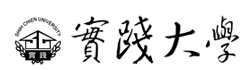 國際經營與貿易學系學生實習心得報告實習機構：實習期間：      年     月      日至     年      月     日指導老師：               班    級：               姓    名：               學    號：                  中華民國年月實踐大學國際經營與貿易學系學生校外實習輔導紀錄表日期：    年    月    日 申請人申請時間申請時間申請時間學 號班   級班   級班   級住   址電  話實習單位名稱實習單位名稱聯絡方式聯絡方式電話：E-mail電話：E-mail電話：E-mail電話：E-mail電話：E-mail實習單位聯絡人實習單位聯絡人職稱：姓名：職稱：姓名：聯絡地址聯絡地址實習內容(請簡述工作內容)實習內容(請簡述工作內容)實習時間(請簡述每日、每週上班時間)實習時間(請簡述每日、每週上班時間)      年      月      日           每週平均上班        日             至                       每日平均工作        小時      年      月      日           工作月數計          個月                                   合        計        小時                                   時薪     元 / 月薪      元      年      月      日           每週平均上班        日             至                       每日平均工作        小時      年      月      日           工作月數計          個月                                   合        計        小時                                   時薪     元 / 月薪      元      年      月      日           每週平均上班        日             至                       每日平均工作        小時      年      月      日           工作月數計          個月                                   合        計        小時                                   時薪     元 / 月薪      元      年      月      日           每週平均上班        日             至                       每日平均工作        小時      年      月      日           工作月數計          個月                                   合        計        小時                                   時薪     元 / 月薪      元      年      月      日           每週平均上班        日             至                       每日平均工作        小時      年      月      日           工作月數計          個月                                   合        計        小時                                   時薪     元 / 月薪      元      年      月      日           每週平均上班        日             至                       每日平均工作        小時      年      月      日           工作月數計          個月                                   合        計        小時                                   時薪     元 / 月薪      元      年      月      日           每週平均上班        日             至                       每日平均工作        小時      年      月      日           工作月數計          個月                                   合        計        小時                                   時薪     元 / 月薪      元      年      月      日           每週平均上班        日             至                       每日平均工作        小時      年      月      日           工作月數計          個月                                   合        計        小時                                   時薪     元 / 月薪      元      年      月      日           每週平均上班        日             至                       每日平均工作        小時      年      月      日           工作月數計          個月                                   合        計        小時                                   時薪     元 / 月薪      元實習單位主管簽章(視同主管同意書)實習單位主管簽章(視同主管同意書)實習單位主管簽章(視同主管同意書)實習單位主管簽章(視同主管同意書)實習期間實習期間實習期間實習期間□上學期：  ~  月  □下學期：  ~   月  □寒暑期：  ~   月□上學期：  ~  月  □下學期：  ~   月  □寒暑期：  ~   月□上學期：  ~  月  □下學期：  ~   月  □寒暑期：  ~   月□上學期：  ~  月  □下學期：  ~   月  □寒暑期：  ~   月□上學期：  ~  月  □下學期：  ~   月  □寒暑期：  ~   月□上學期：  ~  月  □下學期：  ~   月  □寒暑期：  ~   月□上學期：  ~  月  □下學期：  ~   月  □寒暑期：  ~   月實習課程實習課程實習課程實習課程□企業實習(一)     □企業實習(四)□企業實習(二)     □企業實習(五)□企業實習(三)     □企業實習(六)□企業實習(一)     □企業實習(四)□企業實習(二)     □企業實習(五)□企業實習(三)     □企業實習(六)□企業實習(一)     □企業實習(四)□企業實習(二)     □企業實習(五)□企業實習(三)     □企業實習(六)□企業實習(一)     □企業實習(四)□企業實習(二)     □企業實習(五)□企業實習(三)     □企業實習(六)□企業實習(一)     □企業實習(四)□企業實習(二)     □企業實習(五)□企業實習(三)     □企業實習(六)□企業實習(一)     □企業實習(四)□企業實習(二)     □企業實習(五)□企業實習(三)     □企業實習(六)□企業實習(一)     □企業實習(四)□企業實習(二)     □企業實習(五)□企業實習(三)     □企業實習(六)其他資料：其他資料：其他資料：其他資料：□校外實習聲明書 □家長同意書 □意外險保單 □勞保保單□校外實習聲明書 □家長同意書 □意外險保單 □勞保保單□校外實習聲明書 □家長同意書 □意外險保單 □勞保保單□校外實習聲明書 □家長同意書 □意外險保單 □勞保保單□校外實習聲明書 □家長同意書 □意外險保單 □勞保保單□校外實習聲明書 □家長同意書 □意外險保單 □勞保保單□校外實習聲明書 □家長同意書 □意外險保單 □勞保保單實習學生本人簽章實習學生本人簽章實習學生本人簽章實習學生家長簽章實習學生家長簽章實習學生家長簽章輔導老師簽章輔導老師簽章輔導老師簽章輔導老師簽章系主任簽章學生姓名學號學號學號班級實習機構名稱實習機構
關係人姓名職銜職銜聯絡電話實施時間     年　　月　　日   ～　　年　　月　　日       年　　月　　日   ～　　年　　月　　日       年　　月　　日   ～　　年　　月　　日       年　　月　　日   ～　　年　　月　　日       年　　月　　日   ～　　年　　月　　日       年　　月　　日   ～　　年　　月　　日       年　　月　　日   ～　　年　　月　　日       年　　月　　日   ～　　年　　月　　日  實習機構評估工作環境  工作環境   □極佳  □佳  □可  □不佳  □極不佳 □極佳  □佳  □可  □不佳  □極不佳 □極佳  □佳  □可  □不佳  □極不佳 □極佳  □佳  □可  □不佳  □極不佳 □極佳  □佳  □可  □不佳  □極不佳 □極佳  □佳  □可  □不佳  □極不佳實習機構評估工作安全性工作安全性 □極佳  □佳  □可  □不佳  □極不佳 □極佳  □佳  □可  □不佳  □極不佳 □極佳  □佳  □可  □不佳  □極不佳 □極佳  □佳  □可  □不佳  □極不佳 □極佳  □佳  □可  □不佳  □極不佳 □極佳  □佳  □可  □不佳  □極不佳實習機構評估工作專業性工作專業性 □極佳  □佳  □可  □不佳  □極不佳 □極佳  □佳  □可  □不佳  □極不佳 □極佳  □佳  □可  □不佳  □極不佳 □極佳  □佳  □可  □不佳  □極不佳 □極佳  □佳  □可  □不佳  □極不佳 □極佳  □佳  □可  □不佳  □極不佳實習機構評估培訓計畫培訓計畫 □極佳  □佳  □可  □不佳  □極不佳 □極佳  □佳  □可  □不佳  □極不佳 □極佳  □佳  □可  □不佳  □極不佳 □極佳  □佳  □可  □不佳  □極不佳 □極佳  □佳  □可  □不佳  □極不佳 □極佳  □佳  □可  □不佳  □極不佳實習機構評估合作理念合作理念 □極佳  □佳  □可  □不佳  □極不佳 □極佳  □佳  □可  □不佳  □極不佳 □極佳  □佳  □可  □不佳  □極不佳 □極佳  □佳  □可  □不佳  □極不佳 □極佳  □佳  □可  □不佳  □極不佳 □極佳  □佳  □可  □不佳  □極不佳實習機構評估綜合評述：（含引介內容及過程之說明）綜合評述：（含引介內容及過程之說明）綜合評述：（含引介內容及過程之說明）綜合評述：（含引介內容及過程之說明）綜合評述：（含引介內容及過程之說明）綜合評述：（含引介內容及過程之說明）綜合評述：（含引介內容及過程之說明）綜合評述：（含引介內容及過程之說明）指導老師簽名：填表日期：*每一實習機構填報一份評估報告書；
 若教師同時引介二個機構以上時應分別填寫評估報告書。*每一實習機構填報一份評估報告書；
 若教師同時引介二個機構以上時應分別填寫評估報告書。*每一實習機構填報一份評估報告書；
 若教師同時引介二個機構以上時應分別填寫評估報告書。*每一實習機構填報一份評估報告書；
 若教師同時引介二個機構以上時應分別填寫評估報告書。*每一實習機構填報一份評估報告書；
 若教師同時引介二個機構以上時應分別填寫評估報告書。*每一實習機構填報一份評估報告書；
 若教師同時引介二個機構以上時應分別填寫評估報告書。*每一實習機構填報一份評估報告書；
 若教師同時引介二個機構以上時應分別填寫評估報告書。*每一實習機構填報一份評估報告書；
 若教師同時引介二個機構以上時應分別填寫評估報告書。實踐大學國際經營與貿易學系學生校外實習訪視紀錄表記錄日期：    年    月    日實踐大學國際經營與貿易學系學生校外實習訪視紀錄表記錄日期：    年    月    日實踐大學國際經營與貿易學系學生校外實習訪視紀錄表記錄日期：    年    月    日實踐大學國際經營與貿易學系學生校外實習訪視紀錄表記錄日期：    年    月    日實踐大學國際經營與貿易學系學生校外實習訪視紀錄表記錄日期：    年    月    日實踐大學國際經營與貿易學系學生校外實習訪視紀錄表記錄日期：    年    月    日實踐大學國際經營與貿易學系學生校外實習訪視紀錄表記錄日期：    年    月    日實踐大學國際經營與貿易學系學生校外實習訪視紀錄表記錄日期：    年    月    日班級學號學號姓名電話（手機）電子郵件電子郵件實習單位地址電話訪談時間/方式：  年  月  日  午  時  分至  時  分  □電話 □親自面談訪談時間/方式：  年  月  日  午  時  分至  時  分  □電話 □親自面談訪談時間/方式：  年  月  日  午  時  分至  時  分  □電話 □親自面談訪談時間/方式：  年  月  日  午  時  分至  時  分  □電話 □親自面談訪談時間/方式：  年  月  日  午  時  分至  時  分  □電話 □親自面談訪談時間/方式：  年  月  日  午  時  分至  時  分  □電話 □親自面談訪談時間/方式：  年  月  日  午  時  分至  時  分  □電話 □親自面談訪談時間/方式：  年  月  日  午  時  分至  時  分  □電話 □親自面談訪談對象□學生本人     □實習單位主管   姓名：                □學生本人     □實習單位主管   姓名：                □學生本人     □實習單位主管   姓名：                □學生本人     □實習單位主管   姓名：                □學生本人     □實習單位主管   姓名：                □學生本人     □實習單位主管   姓名：                □學生本人     □實習單位主管   姓名：                訪談內容記錄學生或廠商建議事項相關照片系主任:系主任:系主任:實習輔導老師：年   月   日實習輔導老師：年   月   日實習輔導老師：年   月   日實習輔導老師：年   月   日實習輔導老師：年   月   日實   習   工   作   月   報   表實   習   工   作   月   報   表實   習   工   作   月   報   表實習日期年      月      日  至      年      月      日年      月      日  至      年      月      日實習工作
內容簡述工作
時數實習工作
內容簡述主管
簽章實習日期年      月      日  至      年      月      日年      月      日  至      年      月      日實習工作
內容簡述工作
時數實習工作
內容簡述主管
簽章實習日期年      月      日  至      年      月      日年      月      日  至      年      月      日實習工作
內容簡述工作
時數實習工作
內容簡述主管
簽章實習日期年      月      日  至      年      月      日年      月      日  至      年      月      日實習工作
內容簡述工作
時數實習工作
內容簡述主管
簽章實習日期年      月      日  至      年      月      日年      月      日  至      年      月      日實習工作
內容簡述工作
時數實習工作
內容簡述主管
簽章班級班級學號學號學號姓名姓名姓名分項評分加權總成績分項評分加權總成績分項評分加權總成績實習單位主管填寫:實習單位主管填寫:實習單位主管填寫:實習單位主管填寫:實習單位主管填寫:實習單位主管填寫:實習單位主管填寫:學校實習輔導老師填寫:學校實習輔導老師填寫:學校實習輔導老師填寫:學校實習輔導老師填寫:學校實習輔導老師填寫:學校實習輔導老師填寫:學校實習輔導老師填寫:學校實習輔導老師填寫:學校實習輔導老師填寫:學校實習輔導老師填寫:學校實習輔導老師填寫:學校實習輔導老師填寫:學校實習輔導老師填寫:學校實習輔導老師填寫:學校實習輔導老師填寫:甲、實習督導單位評分(50%)甲、實習督導單位評分(50%)甲、實習督導單位評分(50%)甲、實習督導單位評分(50%)甲、實習督導單位評分(50%)甲、實習督導單位評分(50%)甲、實習督導單位評分(50%)乙、實習心得報告評分 (30%)乙、實習心得報告評分 (30%)乙、實習心得報告評分 (30%)乙、實習心得報告評分 (30%)乙、實習心得報告評分 (30%)乙、實習心得報告評分 (30%)乙、實習心得報告評分 (30%)乙、實習心得報告評分 (30%)丙、指導老師校外訪視(20%)丙、指導老師校外訪視(20%)丙、指導老師校外訪視(20%)丙、指導老師校外訪視(20%)丙、指導老師校外訪視(20%)丙、指導老師校外訪視(20%)丙、指導老師校外訪視(20%)評核項目評核項目評核項目評核項目配分配分督導單位評核評核項目評核項目評核項目評核項目配分指導老師評核指導老師評核指導老師評核評核項目評核項目評核項目評核項目配分配分指導老師評核敬業精神如：主動積極性、守紀服從性、責任感等如：主動積極性、守紀服從性、責任感等如：主動積極性、守紀服從性、責任感等2525實習心得報告內容實習心得報告內容實習內容、感想、心得、建議、報告之相關性與完整性等實習內容、感想、心得、建議、報告之相關性與完整性等70出勤情形出勤是否正常？請假是否依規定辦理？出勤是否正常？請假是否依規定辦理？出勤是否正常？請假是否依規定辦理？2020工作能力如：領悟力、工作效率、創意思考力等如：領悟力、工作效率、創意思考力等如：領悟力、工作效率、創意思考力等2525實習心得報告內容實習心得報告內容實習內容、感想、心得、建議、報告之相關性與完整性等實習內容、感想、心得、建議、報告之相關性與完整性等70學習進度課程內容進度、主管交辦事項是否如實完成？課程內容進度、主管交辦事項是否如實完成？課程內容進度、主管交辦事項是否如實完成？3030工作能力如：領悟力、工作效率、創意思考力等如：領悟力、工作效率、創意思考力等如：領悟力、工作效率、創意思考力等2525實習心得報告內容實習心得報告內容實習內容、感想、心得、建議、報告之相關性與完整性等實習內容、感想、心得、建議、報告之相關性與完整性等70口頭報告定期、導師訪視時舉行口頭報告定期、導師訪視時舉行口頭報告定期、導師訪視時舉行口頭報告2020學習態度如：儀表及討論情形、虛心進取等如：儀表及討論情形、虛心進取等如：儀表及討論情形、虛心進取等2525格式格式報告是否符合格式？報告是否符合格式？15實習成效學生在實習單位之整體表現、實習是否達到預期成效學生在實習單位之整體表現、實習是否達到預期成效學生在實習單位之整體表現、實習是否達到預期成效3030適應能力如：人際關係、合群性、接受挑戰精神等如：人際關係、合群性、接受挑戰精神等如：人際關係、合群性、接受挑戰精神等2525文筆文筆文筆是否流暢？文筆是否流暢？15實習成效學生在實習單位之整體表現、實習是否達到預期成效學生在實習單位之整體表現、實習是否達到預期成效學生在實習單位之整體表現、實習是否達到預期成效3030小   計小   計小   計小   計100100小   計小   計小   計小   計100小   計小   計小   計小   計10010095分(含)以上特優事項說明：95分(含)以上特優事項說明：95分(含)以上特優事項說明：95分(含)以上特優事項說明：95分(含)以上特優事項說明：95分(含)以上特優事項說明：95分(含)以上特優事項說明：95分(含)以上特優事項說明：95分(含)以上特優事項說明：95分(含)以上特優事項說明：95分(含)以上特優事項說明：95分(含)以上特優事項說明：95分(含)以上特優事項說明：95分(含)以上特優事項說明：95分(含)以上特優事項說明：95分(含)以上特優事項說明：95分(含)以上特優事項說明：95分(含)以上特優事項說明：95分(含)以上特優事項說明：95分(含)以上特優事項說明：95分(含)以上特優事項說明：95分(含)以上特優事項說明：督導單位簽章督導單位簽章督導單位簽章指導老師簽章指導老師簽章指導老師簽章系主任簽章系主任簽章系主任簽章系主任簽章學生校外實習成績評分原則學生校外實習成績評分原則評等成績特優95~優90~94佳85~89良80~84可75~79待改進60~74班級學號學號姓名電話電子郵件電子郵件實習單位名稱電話輔導時間年   月   日   午   時   分至   時   分  年   月   日   午   時   分至   時   分  年   月   日   午   時   分至   時   分  年   月   日   午   時   分至   時   分  年   月   日   午   時   分至   時   分  年   月   日   午   時   分至   時   分  輔導方式□晤談 □電話  □線上交流□其他(請說明_________)□晤談 □電話  □線上交流□其他(請說明_________)□晤談 □電話  □線上交流□其他(請說明_________)□晤談 □電話  □線上交流□其他(請說明_________)□晤談 □電話  □線上交流□其他(請說明_________)□晤談 □電話  □線上交流□其他(請說明_________)輔導內容建議或補充事項相關圖文實習輔導老師實習輔導老師實習輔導老師系主任系主任系主任系主任